от 15 марта 2023 года										№ 249О внесении изменений в постановление администрации городского округа 
город Шахунья Нижегородской области от 30.03.2022 № 261 «Об утверждении
 Состава комиссии по соблюдению требований к служебному поведению муниципальных служащих городского округа город Шахунья 
Нижегородской области и урегулированию конфликта интересов»В связи с кадровыми изменениями администрация городского округа город Шахунья Нижегородской области  п о с т а н о в л я е т :Внести следующие изменения в постановление администрации городского округа город Шахунья Нижегородской области от 30.03.2022 № 261 «Об утверждении Состава комиссии по соблюдению требований к служебному поведению муниципальных служащих городского округа город Шахунья Нижегородской области и урегулированию конфликта интересов» (с изменениями от 27.12.2022 № 1558, от 24.01.2023 № 53):Ввести в состав комиссии по соблюдению требований к служебному поведению муниципальных служащих городского округа город Шахунья Нижегородской области и урегулированию конфликта интересов Вареника Алексея Анатольевича – консультанта отдела профилактической работы Управления по профилактике коррупционных правонарушений Нижегородской области (по согласованию). Вывести из состава комиссии по соблюдению требований к служебному поведению муниципальных служащих городского округа город Шахунья Нижегородской области и урегулированию конфликта интересов Нахаеву Кристину Андреевну.Настоящее постановление вступает в силу с момента его подписания. Управлению делами администрации городского округа город Шахунья Нижегородской области обеспечить размещение настоящего постановления на официальном сайте администрации городского округа город Шахунья Нижегородской области.Контроль за исполнением настоящего постановления оставляю за собой.Глава местного самоуправлениягородского округа город Шахунья							   О.А.Дахно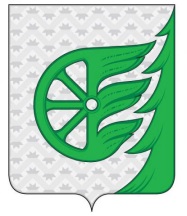 Администрация городского округа город ШахуньяНижегородской областиП О С Т А Н О В Л Е Н И Е